FOR SALELot 26- Large 1 bedroom, 1 bath, with large lot and covered deck.  Fully furnished $14,000 call Amber 989-277-6568Lot 172 – Cute clean and cozy 1985 Canterbury, 2Bd, bath w/    shower and small tub, furnished, shed. Asking $21,500.00 call 810-399-9636Lot 269 - Lake Front 1986 Estate, 2 Bd, Florida room. Fully furnished, asking 45,000.00. Call (586)648-7021-Lot #314 – On the water, Well maintained. Furnished 32’ 1986 Canterbury Park Model. With a 10x31 sunroom built in 2011. Covered deck overlooking the lake. 8x8 shed. Dock on water. Asking $49,500.00 OBOLot 321 – Beautiful waterfront home on peninsula.  Meticulously cared 12x40’ Canterbury classic, fully furnished, thermal windows, hardwood sills, queen bed, bath w/tub/shower/ glass and newer ceramic toilet.  New roof w/40 yr. shingles.  10x50 Florida room w/ 35,000 BTU fireplace, 3x10 storage shed.  Air compressor, large deck, landscaped. Call Allen 810-766-3267 Asking $68,000.00 Lot 327- Lake Property w/ dock, Summer Set Park Model, Full Michigan room ,10x44 and wrap around 22ft. most furniture stays, kitchen w/ center island, full lighted ceiling, full size appliances, 2 bd, large bathroom w/ storage space, full size furnace with Michigan room ducts, AC, water heater electric and gas, 8x8 shed, docks paddle boat w/motor. Call Realtor 810-513-4632.Lot 328- Newer Park model w/vaulted ceilings and open floor plan. Includes a beautiful fully glassed addition. Home sits the full length on water w/beautiful view of lake, 2 bd (1 w/ balcony) covered porch, on a raised lot w/ beautiful breeze. Central air, new roof, full size kitchen, window air in one bd., extra-large deck docking boat and great for fishing. Fully furnished. Enough beds to sleep 9. Many Extras. A MUST SEE!!  Asking $49,900.00 OBO Call 586-256-3635. Lot-392 Waterfront Park Model w/Florida room, cover porch w/great lake view. Updates - flooring, cupboards, countertops, shingled roof, furnished. Asking $67,000.00. Golf cart and pontoon available.Lot 401- Beautiful Lakefront home w/ Park Model and 10x30 Florida room, 2 decks facing lake. Pontoon included. 40’ seawall, 10’ deck w/ patio table and chairs. Many extras w/ property. Asking $57,000.00 OBO Call to schedule appt. 586-792-1201 or 586-216-4339. After a purchase is final, new Owner(s) MUST come into Association office to update and change the office file information asap.Got something to sell, a service or looking for something particular?  Call and place an ad in the classifieds.  FREE to all co- owners.      989-266-2616 or email leisurelakedurandmi@yahoo.com Ads will have a limit up to 50 words.  FOR RENT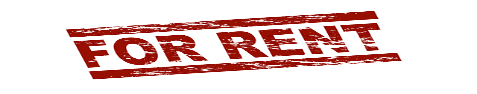 Lot 125- Vacant lot for rent next to sm. Bathhouse and playground. Call 810-845-0355 Lot 152- Fully furnished, air conditioning.  Appx. 750 sq. ft. grass lot with shade trees.  Adjacent to golf course. Call 989-494-9196 or 989-413-5377.Lot 156- Vacant lot, cement slab. Adjacent to golf course. Call 989-494-9196 OR 989-413-5377.Lot 157- Vacant lot, cement slab. Call 989-494-9196 OR 989-413-5377.Lot 166- Fully furnished, air conditioning.  Appx. 750 sq. ft. grass lot with shade trees.  Adjacent to golf course. Call 989-494-9196 or 989-413-5377.(FOR RENT CON’T)Lot 168- Vacant lot, cement slab. Call 989-494-9196 OR 989-413-5377.Lot 169- Vacant lot, cement slab. Call 989-494-9196 OR 989-413-5377.Lot 175- Grass lot with picnic table and fire pit near bathhouse and or playground.  Access to beach and boathouse facilities.  $30.00/night; $150.00/wk. Contact Roseann 810-240-9295Lot 185- Nice lot with cement patio close to bathhouse, playground, club house and beach.  Call 517-749-0245 or 517-337-7775.Lot 249 Rental monthly or seasonal. Sleeps 6, full equipment, Call for rate. Golf cart available for additional fee. Call Lori Collins 727-543-1399 Want to sell or rent your lot? Ads have a limit of 50 words.Call 989-288-2616 or email Leisurelakedurandmi@yahoo.com 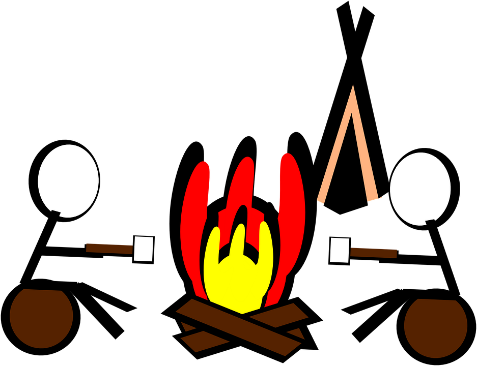 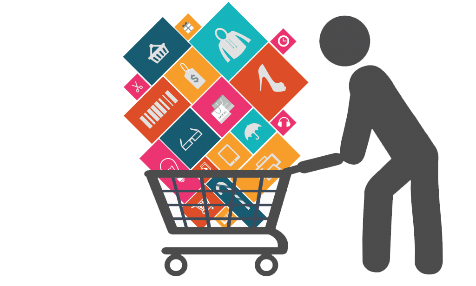 MISC.Do you need to buy or sell? Co-Owner and Realtor, ready to help with all your real estate needs.  Please call/text Amber Libby, KW Metro 090-277-6568Lot 373 – Looking for a Kayak to buy Call Terry 586-791-2040For your real estate needs call or text Jackie 810-814-3515 @ Signature Real Estate. Bike and other small repairs, bike tires and tubes for sale.  Glen Peelman 810-513-4554- Lot 214Superior Carpet Cleaning. We take the time and do the job right. June and July $100.00 SPECIAL   Call and leave message. Ben 989-271-9288Golf cart repair 20 yrs. experience, gas or electric, winter storage and custom work as well. Pick-up and deliver Call rob 989-494-6985Interested in Baseball, Football and Basketball cards?  Sports Books? New Books? Call Art at 810-280-5434Mosquito fogging available!!! We will spray your lawn once a month for mosquito with an organic, Pet friendly, Kid friendly, non- toxic blend. For the typical lot size, it is $50. Call or text to be put on the schedule. 517-885-0810STAMMS TREE SERVICE Greg Stamm Cell:810-577-7720   Office: 810-621-4112. Over 30 yrs. Experience Jays Stitching Upholstery repair, Carpet, Canvas repair for Pontoon, golf carts, car seats. Free Estimate call Jason at 989-494-9632IF YOU WOULD LIKE TO LIST OR REMOVE AN AD, PLEASE EMAIL OR CALL THE OFFICE.   EMAIL—LEISURELAKEDURANDMI@YAHOO.COM   OR 989-288-2616. Limit 50 words.